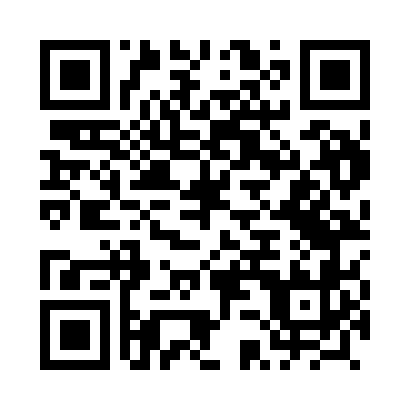 Prayer times for Uchacze, PolandMon 1 Apr 2024 - Tue 30 Apr 2024High Latitude Method: Angle Based RulePrayer Calculation Method: Muslim World LeagueAsar Calculation Method: HanafiPrayer times provided by https://www.salahtimes.comDateDayFajrSunriseDhuhrAsrMaghribIsha1Mon4:096:0812:375:047:089:002Tue4:066:0612:375:067:109:023Wed4:036:0412:375:077:119:044Thu4:006:0112:375:087:139:065Fri3:575:5912:365:097:159:096Sat3:545:5712:365:117:169:117Sun3:515:5512:365:127:189:138Mon3:495:5212:355:137:209:169Tue3:465:5012:355:147:219:1810Wed3:435:4812:355:157:239:2011Thu3:395:4612:355:167:259:2312Fri3:365:4312:345:187:269:2513Sat3:335:4112:345:197:289:2814Sun3:305:3912:345:207:309:3015Mon3:275:3712:345:217:319:3316Tue3:245:3512:335:227:339:3517Wed3:215:3312:335:237:359:3818Thu3:185:3012:335:247:369:4119Fri3:145:2812:335:257:389:4320Sat3:115:2612:335:277:409:4621Sun3:085:2412:325:287:419:4922Mon3:055:2212:325:297:439:5123Tue3:015:2012:325:307:459:5424Wed2:585:1812:325:317:479:5725Thu2:555:1612:325:327:4810:0026Fri2:515:1412:315:337:5010:0327Sat2:485:1212:315:347:5210:0628Sun2:445:1012:315:357:5310:0929Mon2:415:0812:315:367:5510:1230Tue2:375:0612:315:377:5610:15